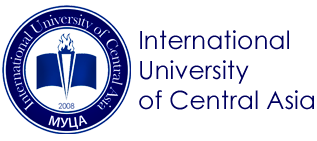 Информационное письмо 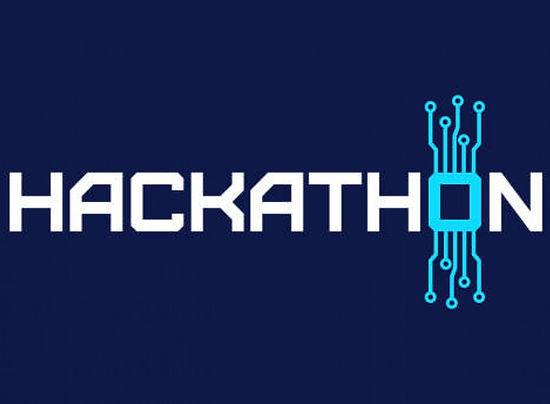 ХАКАТОН,посвященный МЕЖДУНАРОДНОМУ ДНЮ ОБРАЗОВАНИЯ 24 января 2024 годаТема: «Цифровые технологии в образовании»        Образование является правом каждого человека, что закреплено в Статье 26 Всеобщей декларации прав человека. Она призывает к обеспечению бесплатного начального образования для каждого. А Конвенция о правах ребёнка, принятая в 1989 году, содержит положение об обязанности государств обеспечивать доступность высшего образования для всех.        Своей резолюцией от 3 декабря 2018 года (A/RES/73/25) Генеральная Ассамблея ООН провозгласила 24 января Международным днём образования (International Day of Education), признавая его роль в достижении мира и развития.       Генеральная Ассамблея предложила всем государствам-членам, организациям системы Организации Объединенных Наций, другим международным и региональным организациям и организациям гражданского общества, неправительственным организациям, религиозным организациям, научным учреждениям, организациям частного сектора, частным лицам и другим соответствующим заинтересованным сторонам надлежащим образом отмечать Международный день образования.      Генеральная Ассамблея возложила проведение ключевых мероприятий по празднованию Дня на Организацию Объединенных Наций по вопросам образования, науки и культуры (ЮНЕСКО) в качестве специализированного учреждения ООН, занимающегося вопросами образования.       1. Цель хакатона - создание проекта, который использует цифровые технологии для улучшения процессов обучения и образования школьников\студентов. Это может включать в себя создание интерактивных учебных материалов, разработку онлайн-платформ для образования или инновационные подходы к оценке знаний.    Участники: Студенты 3-х направлений МУЦА:  «ЮРИСПРУДЕНЦИЯ»;«УПРАВЛЕНИЕ БИЗНЕСОМ»;«ИНФОРМАЦИОННЫЕ ТЕХНОЛОГИИ». 2. Сроки – с 9 января до 24 января 2024:- представление заявок на участие в Хакатоне (2 студента от направления) – с 9 по 14 января 2024;- разработка идеи и деталей проекта – с 14 по 23 января 2024; - представление идеи продукта - 24 января 2024.3. Бюджет мероприятия:- кофе-брейк - сертификаты участникам - подарки победителям4. Критерии для идеи продукта (оценивания):- Практическая применимость (возможность внедрения и использования);- Реализуемость проекта;- Уникальность/актуальность идеи;- Соответствие поставленной в кейсе цели;- Качество презентации.Место проведения: Международный Университет в Центральной Азии (МУЦА), г. Токмок, ул. Шамсинская 2. http://iuca.kg/   info@iuca.kg         Конференц-зал, 214.ОРГКОМИТЕТ1. Куланбаева З.А., к.ю.н., доцент, руководитель направления «Юриспруденция» - Председатель ОРГКОМИТЕТАMob.tel: +996 995 700 136;  kulanbaeva_z@iuca.kg2. Максат Джекшен, кандидат политических наук, доцент, MBA, Член и тьютор ИСФМ (Лондон) – зам. председателя оргкомитета  Mob.tel: +996 995 700 136; maksat_d@iuca.kgЧлены оргкомитета:3. Ашымова Айзада Жаасынбековна, магистр, руководитель Программы «Информационные технологии», ИСНиИТ; Mob.tel: +996 700 879 849; 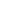 ashimova_a@iuca.kg4. Кулданбаева Нуржан Келдибековна – член комитета по исследованиям, ответственная за НИРС. Mob.tel: +996 777 405 277; kuldanbaeva_n@iuca.kg5. Миясаров Игорь Андреевич, член комитета по исследованиям.   Mob.tel: 0 (755) 008-582; miyasarov_i@iuca.kg6. Абдрахманова Раиса Джолдошевна, к.ф.н., доцент, профессор МУЦА, председатель комитета по исследованиям; mob.tel:  0 (554) 616-108; abdrakhmanova_r@iuca.kg7. Отдел по продвижению выпускников и студентов МУЦА.8. IT-отдел МУЦА.Координаторы:Ниненко И.С. - Вице-Президент по академическим вопросам МУЦА. ninenko_i@iuca.kgДжумабаев А.М. - Вице-Президент по стратегическому развитию МУЦА. dzhumabaev_a@iuca.kgКомитет по исследованиям МУЦА, 03.01.2024